Туристический поход.Сценарий мероприятия с участием родителей.                 старшая группаВоспитатель:                         Гребенюк С.Н.Цель: Пропаганда совместного семейного отдыха и семейного туризма.Задачи: Расширить представление детей о туризме, как виде спорта и активного отдыха.Совершенствовать выносливость, ловкость, координацию. Закреплять знание правил поведения в походе.Оборудование: Рюкзаки, палатки, аптечка, спальные мешки, Предварительная работа: Ход мероприятия: 	Построение на спортивной площадке (у паровозика).В.:             Какое сейчас время года?                   Чем занимаются люди летом?                   Как называются люди с рюкзаками?                  Для чего туристы ходят в турпоходы?Сегодня мы отправляемся в поход.Словесная игра «Собери рюкзак».В.: Очень быстро отвечайте,       Будьте внимательны, не зевайте:      Называю я предмет- кладём в рюкзак или нет?Если ДА- в ладоши хлопни, Если НЕТ- ногою топни.Все готовы? РАЗ, ДВА, ТРИ!Котелок, утюг, расческа.Пылесос, сачок и соска.Вездеход, бинокль, духи.Две засушенных блохи, носовой платок, подушка.Ласты, мяч, коньки и клюшка.Молоток, веревка, нож.Ну, а соль с собой возьмешь?Спички, гвозди, сала шмат.Вот и собран наш рюкзак!Зарядка «Солнышко». 1, 2, 3, 4 – Мы в туристов превратились! Идём по туристической тропе.Кто шагает дружно в ряд?Туристический отряд!Мы туристы смелые, на солнце загорелые!Не будет трудно нам нигде.Поможем другу мы в беде!Прилетает бумажный самолётик- карта.При помощи карты дети ориентируются на местности и определяют направление движения по маршруту.	За углом их ждет сказочный персонаж (Б.Я.)Б.Я.: - Кто вы такие? Куда идёте? Вот я сейчас проверю, какие вы туристы!Загадывает загадки.Он с тобою и со мнойШел лесными стежкамиДруг походный за спинойНа ремнях с застежками.     (Рюкзак)И от ветра и от знояОт дождя тебя укроетСпать в ней сладкоЧто это? ...    (Палатка)И в лесу, и в океанеОн отыщет путь любой.Умещается в карманеИ ведёт нас за собой.  (Компас)Он в походе все нам нуженОн с кострами очень друженМожно в нём уху варитьЧай душистый вскипятить!  (Котелок)Полоса препятствий.Пришли во внутренний дворик на туристический привал: палатки, костер, гитара.  Игра- драматизация «Как зверушки лес спасали»Оборудование: маски зверей, корону Фее.Лесная Фея: Лесные зверушки, скорее сюда!Звери (зайцы, лисы, белки и т.д.):  Что случилось?Лесная Фея: Случилась беда! В лес пришел мальчишка				    Злой разбойник Гришка!                                                   Он деревья обижает,				    Птичьи гнезда разоряет!Звери: Надо Гришку испугать            С Гришкой в «Эхо» поиграть!           Нужно проучить мальчишку           Злого хулигана- Гришку!Лесная Фея: Слышу,- он идет сюда! Прячьтесь, звери, кто куда!Входит Гришка, напевая песню.Гришка:  Я люблю в лесу гулять,                Всех пугать и всё ломать.                Я цветы срываю, гнёзда разрушаю.                Вот я смелый какой!Звери: (вторят, как эхо): ОЙ-ОЙ-ОЙ...Гришка: Кто там прячется в кустах?Звери: ТАХ-ТАХ-ТАХ...Гришка: На меня наводит страх...Звери: АХ-АХ-АХ...Гришка: Мне не страшно, я не трус!Звери: ТРУС-ТРУС-ТРУС...Гришка: И тебя я не боюсь.Звери: ЮСЬ-ЮСЬ-ЮСЬ...Гришка: Ой- ёй- ёй, Ай- яй- яй!                Мама, мама, выручай!                 Я больше не буду цветочки срывать,                Я больше не буду лес обижать!Звери: Ура, ура, ура!- Молодцы, ребята! Настоящие туристы берегут природу. Что мы можем сделать для природы нашего города? (Не бросать мусор на землю; сажать деревья, цветы, не разжигать костры в лесу; привлекать птиц скворечниками).Эстафеты, конкурсы.- «Соберись в поход»- «Заготовь дрова для костра» (палочки для костра).- «Принеси воды».- «Рыбалка».- «Приготовь обед» (Муляжи овощей)- «Экстренный сбор!»- «Собери шишки для поделок»- «Сушим промокшее бельё»- «Природная аптечка. (Лекарственные травы)», «Первая мед. помощь»- «Наведи порядок (Экологический десант)» (После игры)Игра с родителями «Деревья- пеньки» (на сплочение коллектива)Подводим итоги.Сюрпризный момент.Заключительная песня под гитару.Угощения из котелка.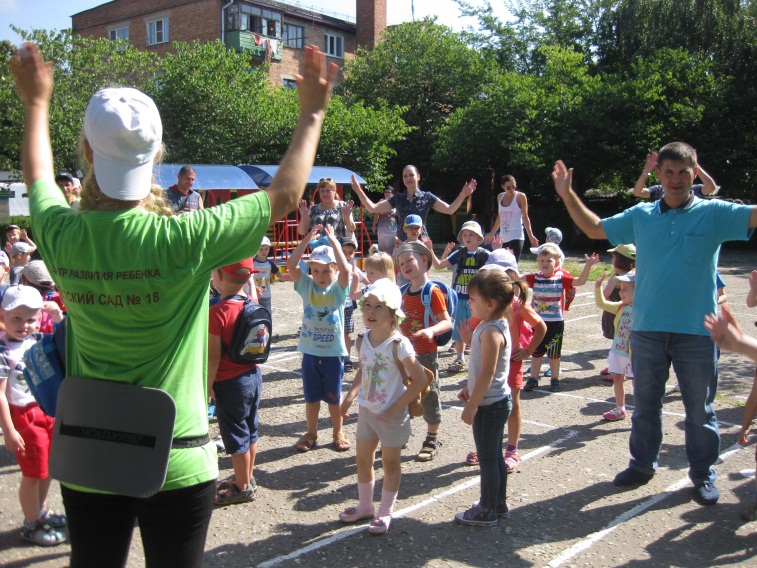 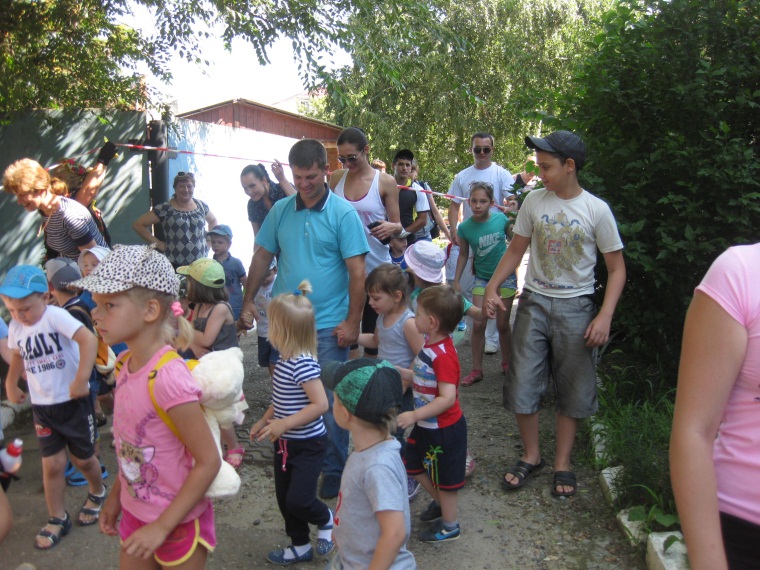 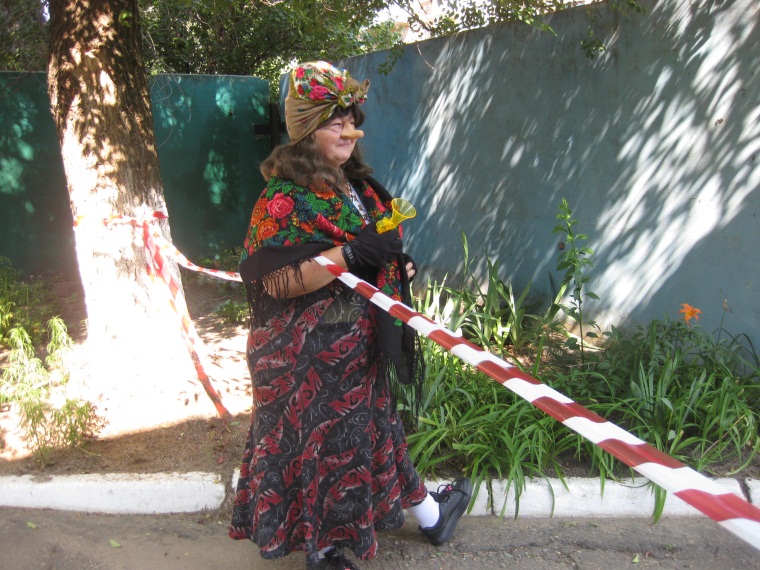 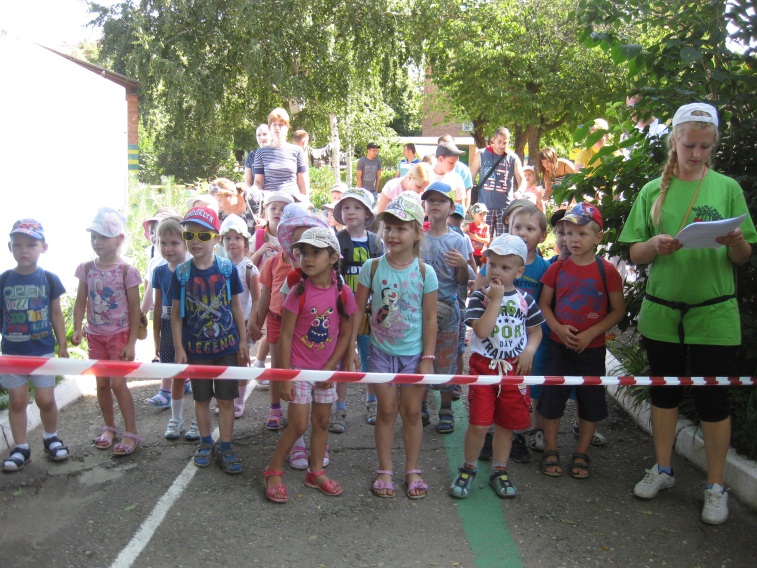 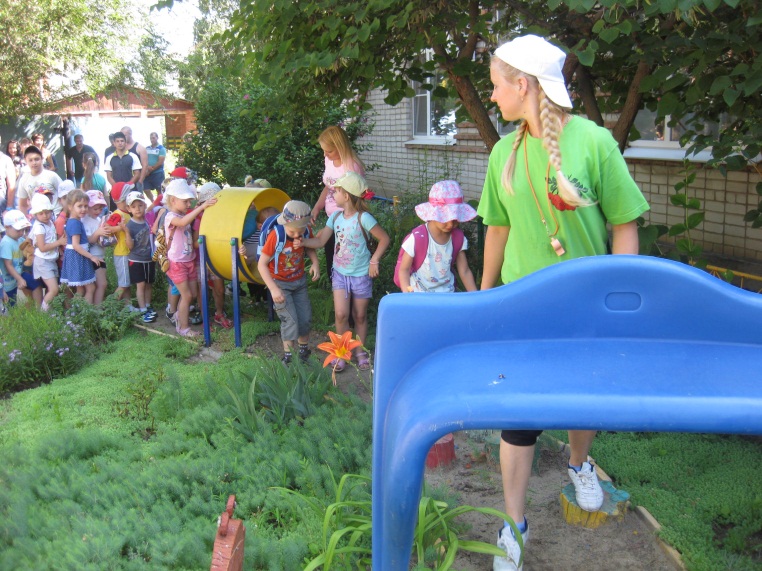 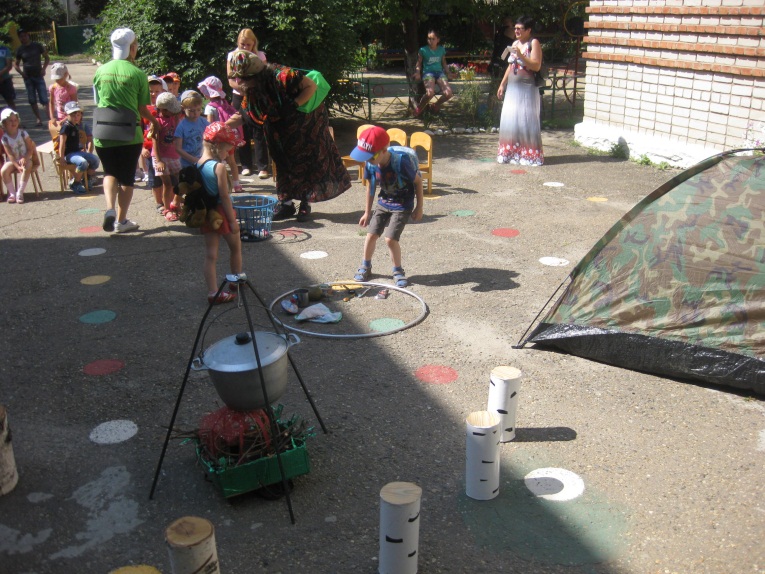 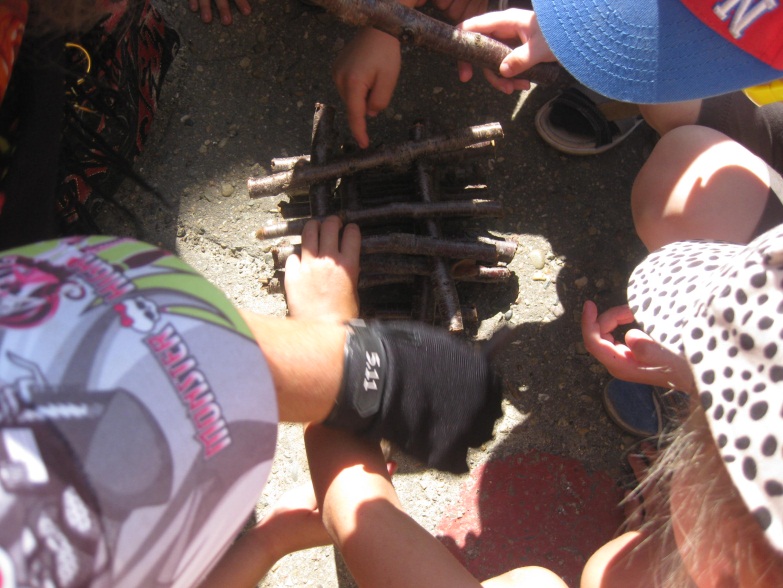 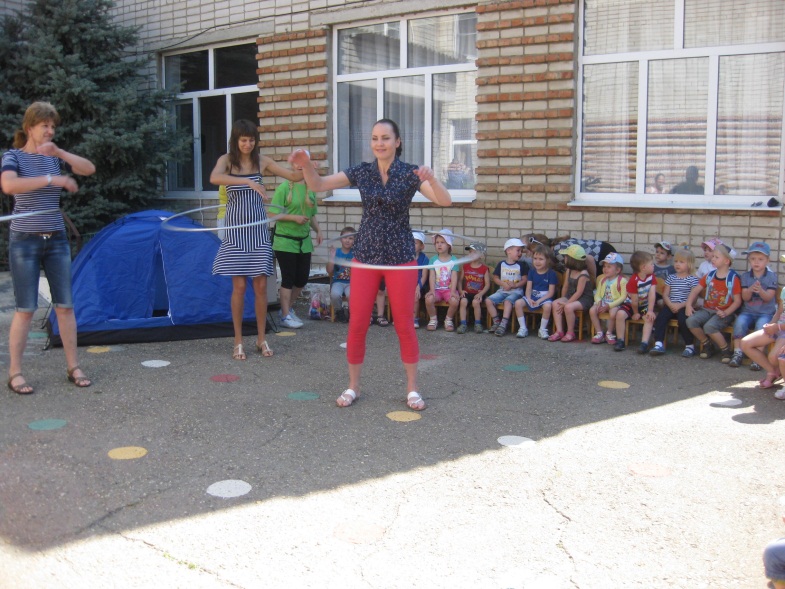 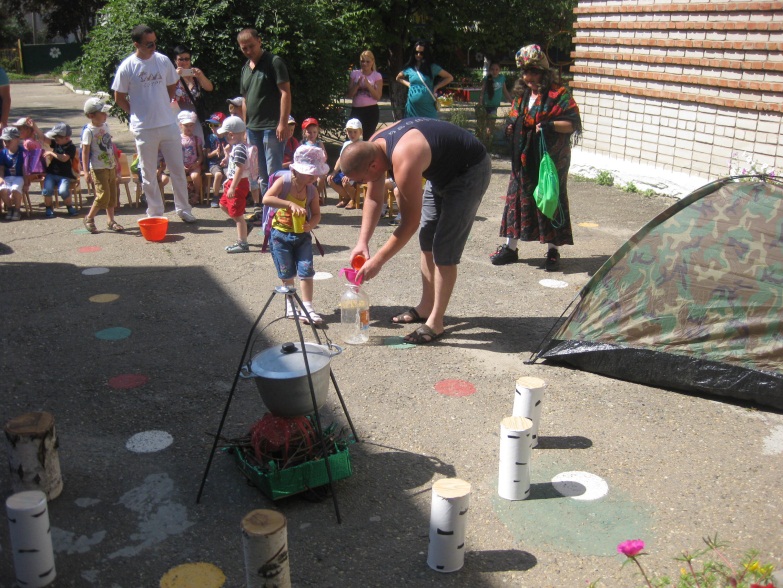 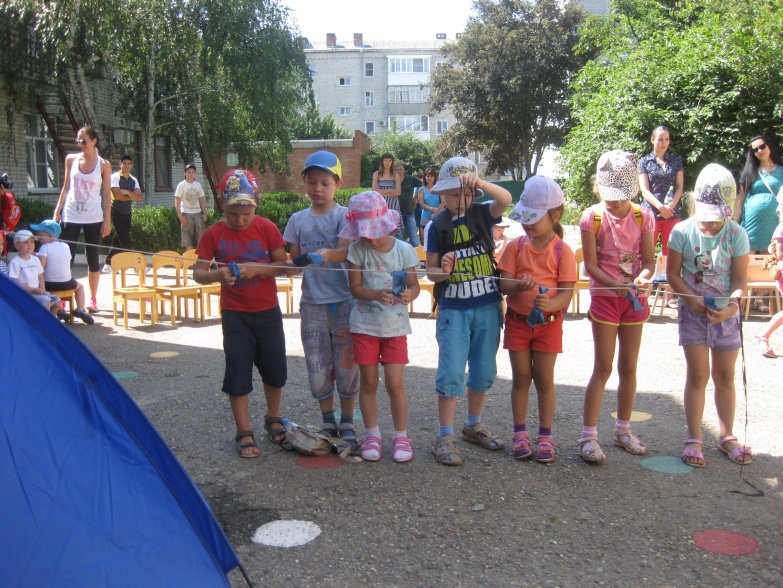 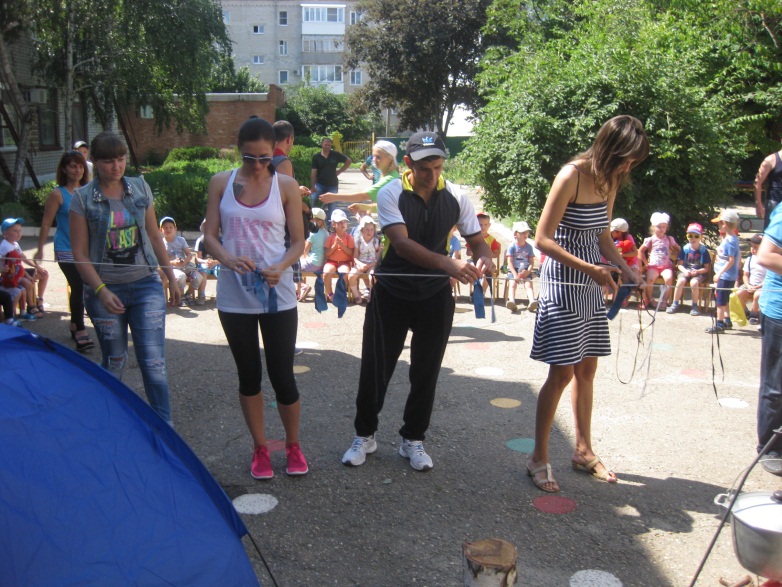 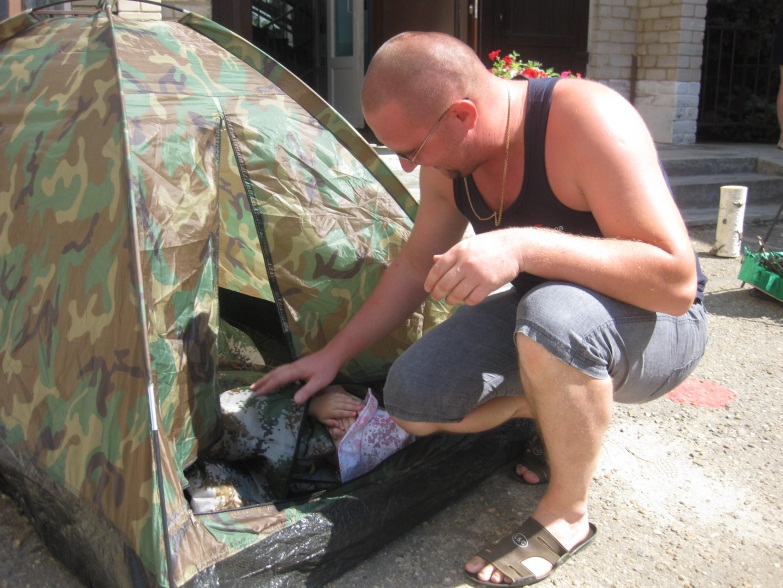 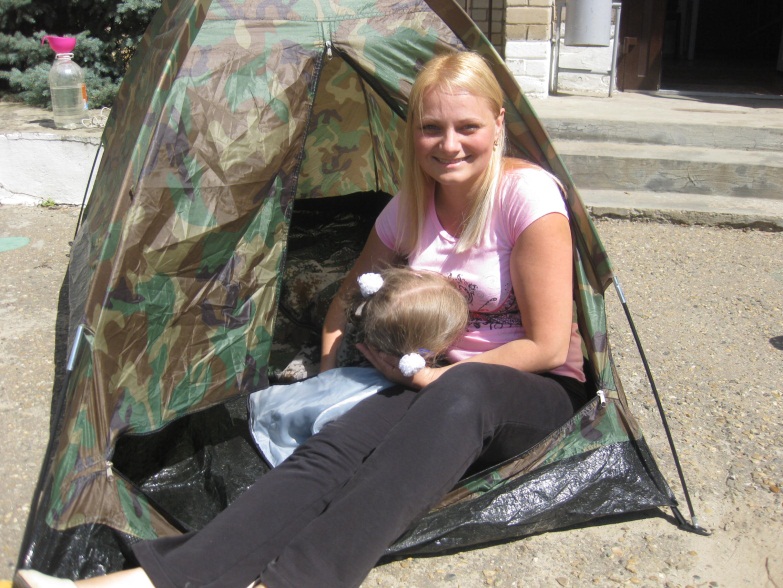 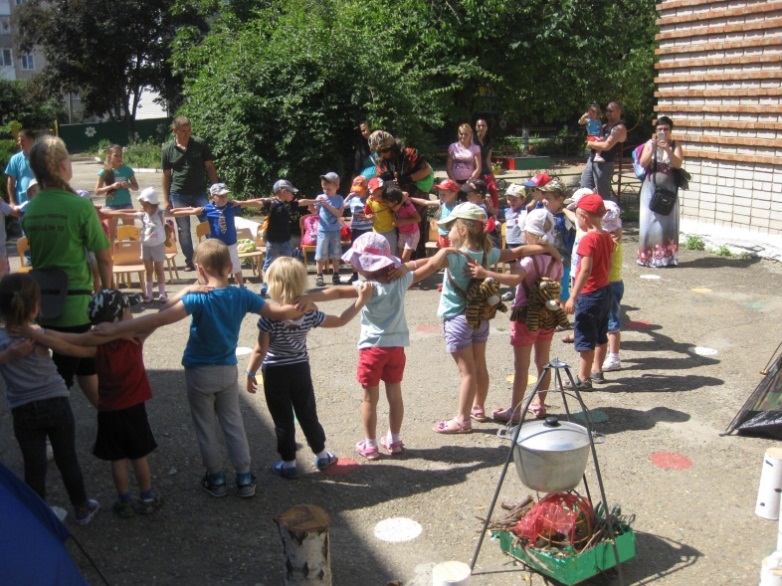 